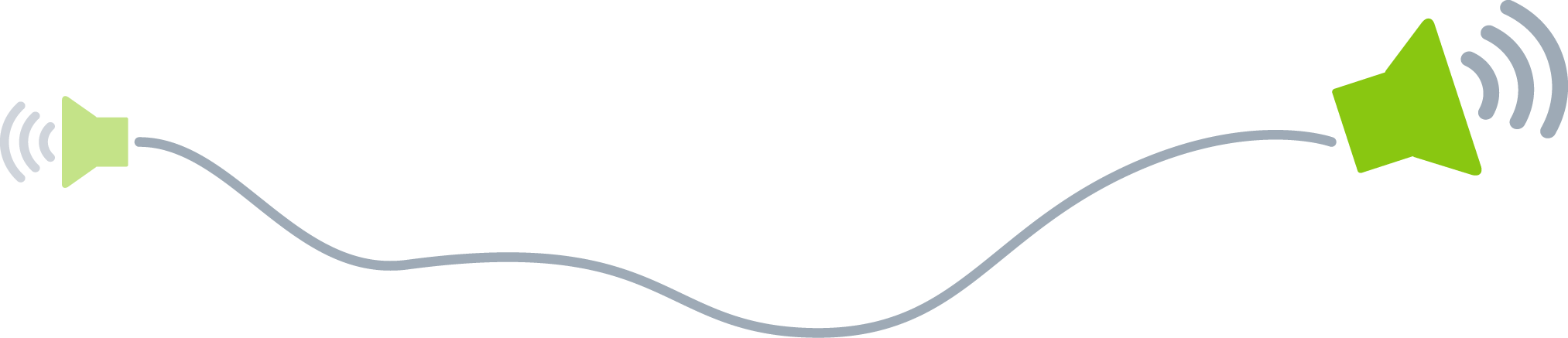 Қызметтік жазбаЖазуға дайынсызба? Бар болғаны мәтіннің қатарын немесе параграфын таңдаңыз да, оны өз мәтініңізбен ауыстыру үшін теріп бастаңыз. Үздік нәтиже алу үшін таңдауыңыздағы әріптердің оң немесе сол жағына бос орын қоспаңыз.Қосымша мәтін енгізгіңіз келе ме? Бұл қызметтік жазбада пішімдеуден туралауға көз қағыс арасында өтуге болады! Осы жақта көріп тұрған кез-келген мәтін пішімдеуін алу үшін Басты қойындысындағы «Мәнерлер галереясын» сынап көріңіз.Кімнен:[Жіберушінің аты]Кімге:[Алушының аты]